363110, Республика Северная Осетия – Алания, с. Михайловское, ул. К. Либкнехта, 84;                                                          тел./ факс: 8(6738) 23-01-06; 23-00-09, http://адм-михайловское.рф, e-mail: s.adm.mix@mail.ruРАСПОРЯЖЕНИЕ № 6 о/дс. Михайловское                                                             29.01.2020г.Заместителя главы администрации Михайловского сельского поселения Пригородного района РСО-Алания Кокоева Руслана Рамазановича назначить ответственным  по  предоставлению   в адрес  Северо-Кавказстата по РСО-Алания  сведений статистической отчетности по формам №3-ДГ(МО) и 1-жилфонд в  электронной и бумажной форме. Глава Михайловского сельского поселения                                         А.З. КисиевС распоряжением ознакомлен________________________ Р.Р. Кокоев	«____»________________2020Уæрæсейы ФедерациРеспубликæЦæгат Ирыстон – АланиГорæтгæрон районы Михаловскы хъæуыадминистраци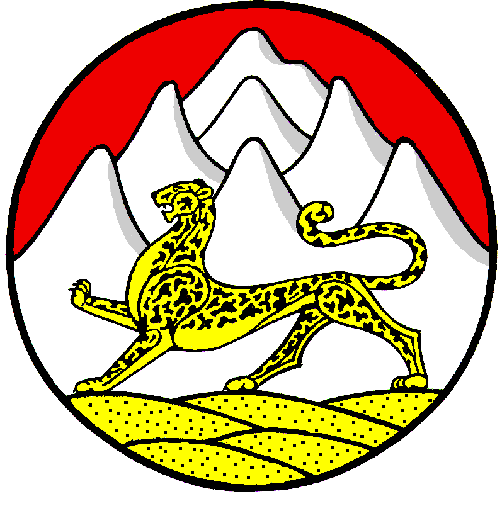 Российская ФедерацияРеспубликаСеверная Осетия – АланияАдминистрация Михайловского сельского поселения Пригородного района 